Урок-исследование по рассказу  "Cтаруха Изергиль" М.Горького.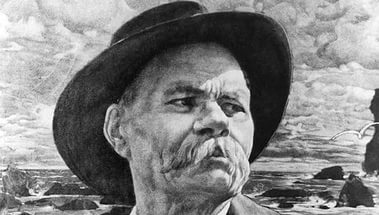 Данный урок проводится в 7 классе. Тип урока - урок-исследование с элементами театрализации. Заранее готовятся инсценировки легенд. На уроке присутствует жюри из учителей русского языка и литературы или учащихся старших классов. Они оценивают участие в конкурсе. Также заранее готовятся "обложки" рассказов. Ими оформляются доска и кабинет. Парты лучше поставить "ёлочкой", чтобы перед доской было большое пространство для исполнителей. В конце урока в ходе беседы учащиеся должны вычленить стилистические особенности рассказов Горького, а дома попытаться сочинить рассказ.Тип урока - урок-исследование с элементами театрализации. Оформление;1.  Портрет М.Горького2.              Выставка книг Горького.3.              Листы с открытками из жизни М.Горького4.              «Кот в мешке»НожСтрелаДеревоГроза5.              Изготовленные детьми обложки к каждому рассказу.6.              Награды для лучших:АктёровХудожниковПисателей7.    Оборудование к инсценировкам:«Легенда о Ларре» (детали, костюмы)«Старуха Изергиль» (детали, костюмы)«Легенда о Данко» (детали, костюмы)Эпиграф к уроку: «Если только для себя, то зачем ты?»(Древняя мудрость)Ход урока1.   Слово учителяСегодня мы побываем в мастерской художника слова. (*Обращает внимание учащихся на тему). И этот художник – Максим Горький. (*Обращает внимание на портрет и на выставку).Какие произведения этого писателя вы  знаете? ("Макар Чудра", "Детство", «Песнь о Буревеснике» и другие.2.   О писателе.С презентацией выступает подготовленный ученик.Родился 16 (28) марта 1868 года в г. Нижний Новгород в небогатой семье столяра. Настоящее имя Максима Горького – Алексей Максимович Пешков. Родители его рано умерли, и маленький Алексей остался жить с дедом. Наставницей же в литературе стала его бабушка, которая и провела внука в мир народной поэзии. Он написал о ней кратко, но с большой нежностью: «В те годы я был наполнен стихами бабушки, как улей мёдом; кажется, я и думал в формах её стихов».Детство Горького прошло в жестких, тяжелых условиях. С ранних лет будущий писатель был вынужден заниматься подработками, зарабатывая на жизнь чем только придется.В жизни Горького всего два года были посвящены учебе в Нижегородском училище. Затем из-за бедности он пошел работать, но постоянно занимался самообучением. 1887 год был одним из самых трудных в биографии Горького. Из-за навалившихся бед он пытался покончить с собой, тем не менее, выжил.Путешествуя по стране, Горький пропагандировал революцию, за что был взят под надзор полиции, а затем впервые арестован в 1888 году.Первый напечатанный рассказ Горького «Макар Чудра» вышел в 1892 году. Затем, опубликованные в 1898 году сочинения в двух томах «Очерки и рассказы», принесли писателю известность.В 1900-1901 годах пишет роман «Трое», знакомится с Антоном Чеховым и Львом Толстым.В 1902 году ему было присвоено звание члена Императорской академии наук, однако по приказу Николая II вскоре признано недействительным.К известным произведениям Горького относятся: рассказ «Старуха Изергиль» (1895), пьесы «Мещане» (1901) и «На дне»(1902), повести «Детство» (1913—1914) и «В людях» (1915—1916), роман «Жизнь Клима Самгина»(1925—1936), который автор так и не закончил, а также многие циклы рассказов.Горький также писал сказки для детей. Среди них: «Сказка про Иванушку-дурачка», «Воробьишко», «Самовар», «Сказки об Италии» и другие. Вспоминая о своем трудном детстве, Горький уделял особое внимание детям, организовывал праздники для детей из бедных семей, выпускал детский журнал.В 1906 году в биографии Максима Горького произошел переезд в США, затем в Италию, где он прожил до 1913 года. Даже там творчество Горького защищало революцию. Вернувшись в Россию, он останавливается в Петербурге. Тут Горький работает в издательствах, занимается общественной деятельностью. В 1921 году из-за обострившейся болезни, по настоянию Владимира Ленина, и разногласий с властью вновь уезжает за границу. В СССР писатель окончательно возвращается в октябре 1932 года.
На родине он продолжает активно заниматься писательством, выпускает газеты и журналы.Умер Максим Горький 18 июня 1936 года в поселке Горки (Московская область) при загадочных обстоятельствах. Ходили слухи, что причиной его смерти стало отравление и многие в этом обвиняли Сталина. Однако эта версия так и не подтвердилась.3.   Конкурс «Черный ящик».Прежде чем начать разговор о рассказе «Старуха Изергиль», я хочу узнать, как внимательно вы читали их. Предлагаю поиграть в игру «Кот в мешке» (*Учитель достаёт по очереди предметы из мешка. Ученики должны угадать, с каким из произведений Горького они связаны) Из какого рассказа (легенды) эта деталь?Нож  («Легенда о Ларре», «Старуха Изергиль» - рассказ о ее жизни)Стрела («Легенда о Ларре»)Дерево («Легенда о Данко»)Гроза («Легенда о Данко»)4.   «Легенда о Ларре».В его глазах было столько тоски, что можно было бы отравить ею всех людей мира.Сегодня мы с вами в импровизированном театре. Мы не только вспомним содержание рассказа «Старуха Изергиль», но и выясним, кто из наших актёров лучше понял тот образ, который ему предстояло раскрыть. Итак, импровизация «Легенды о Ларре».Рассказ Горького, написанный писателем в годы его юности, наполнен безумным огнем романтизма, любви, духовных исканий человека. Воспоминания старухи обрамлены двумя легендами об антигерое Ларре и герое Данко. Между этими преданиями – вся жизнь старухи Изергиль, ее поиск себя, своего места и своей любви. * Инсценировка легенды о Ларре.Анализ легенды о Ларре.Кто является главным героем первой легенды?Важна ли история появления юноши на свет для понимания его характера?Как относится герой к другим людям? (презрительно, высокомерно. Он считает себя первым на земле)Для романтического произведения характерен конфликт толпы и героя. Что лежит в основе конфликта между Ларрой и людьми? (его гордыня, эгоизм, себялюбие)Чем отличается гордость от гордыни?Какое наказание понес Ларра за свою гордыню? (одиночество и вечное существование, бессмертие).Справедливо ли это наказание или он заслуживает чего-то другого?А теперь обратимся к тексту и найдем ключевые слова, которые показывают душевное состояние Ларры после наказания. В этом нам помогут текстологи, готовившие это задание дома. (…Остановились и смеялись над ним. А он дрожал, слыша этот смех, и всё искал чего-то на своей груди, хватаясь за неё руками… И снова он упал на землю и долго бился головой об неё. Но земля отстранялась от него, углубляясь от ударов его головы… В его глазах было столько тоски, что можно было бы отравить ею всех людей мира…) Вот такая жизнь для героя. Это наказание или свобода? (Да, это страшное наказание. Ларра обречен на бессмертие и невозможность самому решить жить ему или умереть. Люди лишили Лару того, ради чего, по его мнению, стоило жить – права жить по собственному закону.)Каково отношение автора к Ларре? (Он осуждает героя, в котором воплощена античеловеческая сущность. Для Горького неприемлемы образ жизни, поведение, особенности характера Ларры. Ларра – это антиидеал).Давайте вспомним страницы Библии и ответим на вопрос: кто из известных героев был подвержен подобному наказанию? Ответы учащихся: Нам кажется, что такому же наказанию подвергается сын Адама и Евы Каин, который совершает грех братоубийства, за что наказан одиночеством.«И сказал Каин Господу [Богу]: наказание мое больше, нежели снести можно; вот, Ты теперь сгоняешь меня с лица земли, и от лица Твоего я скроюсь, и буду изгнанником и скитальцем на земле.» На примере Ларры Горький представил нам антиидеал героя. А кто же является выразителем идеалистического представления о человеке?5. Анализ легенды о Данко.Инсценировка легенды. Анализ произведения.а) В основе легенды о Данко лежит библейская история о Моисее. Давайте вспомним ее и сопоставим с легендой М.Горького о Данко. Повелел Бог Моисею вывести еврейский народ из Египта. Сотни лет прожили евреи в Египте, и им очень грустно расставаться с насиженными местами. Составились обозы, и евреи тронулись в путь.Вдруг египетский царь пожалел, что отпустил своих рабов. Случилось так, что евреи подошли к морю, когда увидели позади себя колесницы египетских войск. Взглянули евреи и ужаснулись: впереди море, а сзади вооруженное войско. Но милосердный Господь спас евреев от гибели. «И простер Моисей руку свою на море, и гнал Господь море сильным восточным ветром всю ночь и сделал море сушею, и расступились воды. И пошли сыны Израилевы среди моря по суше: воды же были им стеною по правую и по левую сторону» Далее евреи шли по пустыне, и Господь постоянно заботился о них. Господь велел Моисею ударить палкой по скале, и из нее хлынула холодная вода. Много милостей оказывал Господь евреям, но они не были признательны. За непослушание и неблагодарность Бог наказал евреев: сорок лет они блуждали в пустыне, никак не могли прийти в землю, обещанную Богом. Наконец, Господь сжалился над ними и приблизил их к этой земле. Но в это время вождь их Моисей умер.[ 1:II,3–18]б) Какие фрагменты легенды о Данко соответствуют библейскому сказанию? - Чем сюжет легенды о Данко отличается от библейской истории? - Какие основные черты можно выделить у Данко? Что лежит в основе его поступков? (Огромная любовь к людям, желание помочь им, готовность принести себя в жертву ради спасения других.)Какой поступок совершил герой ради любви к людям? (Данко совершает подвиг, спасая людей от врагов. Он выводит их из тьмы и хаоса к свету и гармонии.)Как складываются отношения между Данко и толпой? Как вы думаете, почему именно легендой о Данко заканчивается рассказ? (Это выражение авторской позиции. Он воспевает подвиг героя. Он восхищается силой, красотой, мужеством, отвагой Данко. Это торжество добра, любви, света над хаосом, гордыней, эгоизмом).6. Анализ рассказа старухи Изергиль о своей жизни.«В жизни всегда есть место подвигам…» (М.Горький). Ответить на вопросы:- Почему рассказ старухи о своей жизни находится посредине произведения?-Докажите словами из текста, что героиня очень стара.-Что вы узнали о ее жизни?-Почему она выбирала тех, кто способен на поступок?- Почему она верит в то, что ее жизненный опыт нужно передавать молодым?Мы с вами посмотрели 3 инсценированных рассказа М.Горького.Легко или сложно было их инсценировать? Ответ обоснуйте.Кто же лучший актёр и почему?Сегодня мы также выберем лучшего художника. Вы дома рисовали обложки к рассказам М.Горького.Чья обложка вам больше нравится и чем?Дома вы также пытались создать легенды. Что же у вас получилось? * Легенды зачитываются у доски. Обсуждаются. Выбирается лучший «писатель»Домашнее задание.Отредактировать и доработать легенды. Спасибо за урок.